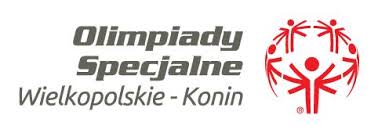      Załącznik nr 2 ………………………………………………….         Dane teleadresowe WykonawcyDotyczy:  złożenia oferty w trybie przetargu na wyżywienie w formie cateringu 295 osób,  uczestników XII Ogólnopolskiego Dnia Treningowego Programu Treningu Aktywności Motorycznej Olimpiad Specjalnych Konin/ Licheń/ Ślesin 7-9 czerwca 2019.-obiad w dniu 8 i 9 czerwca 2019 r. – 295 sztuk- suchy prowiant w dniu 9 czerwca 2019 r. – 295 sztukOŚWIADCZENIE O BRAKU POWIĄZAŃ KAPITAŁOWYCH LUB OSOBOWYCH Ja niżej podpisany(a) …………………………………………………………………………………………………..oświadczam, że Wykonawca jest/nie jest* powiązany osobowo lub kapitałowo z Zamawiającym. Przez powiązania osobowe lub kapitałowe rozumie się wzajemne powiązania pomiędzy Zamawiającym lub osobami upoważnionymi do zaciągania zobowiązań w imieniu Zamawiającego lub osobami wykonującymi w imieniu Zamawiającego czynności związane z przygotowaniem  i przeprowadzeniem procedury wyboru Wykonawcy a Wykonawcą, polegające w szczególności na: a)	uczestniczeniu w spółce jako wspólnik spółki cywilnej lub spółki osobowej;b)	posiadaniu co najmniej 10% udziałów lub akcji;c)	pełnieniu funkcji członka organu nadzorczego lub zarządzającego, prokurenta,  pełnomocnika;d)	pozostawaniu w związku małżeńskim, w stosunku pokrewieństwa lub powinowactwa  w linii prostej (rodzice, dzieci, wnuki, teściowie, zięć, synowa), w stosunku pokrewieństwa lub powinowactwa w linii bocznej do drugiego stopnia (rodzeństwo, krewni małżonka/i) lub pozostawania w stosunku przysposobienia, opieki lub kurateli.	...............................................				      ..............................................................
Miejscowość, data					        Pieczęć i podpis osoby upoważnionej* Niepotrzebne skreślić